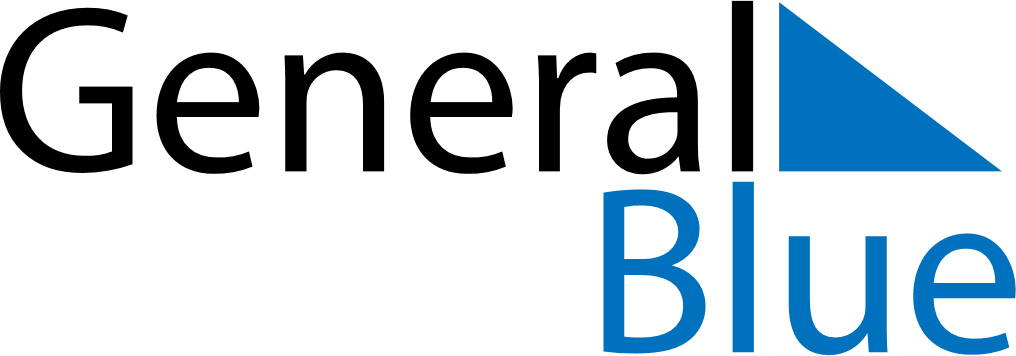 May 2024May 2024May 2024VenezuelaVenezuelaMONTUEWEDTHUFRISATSUN12345Labour Day678910111213141516171819202122232425262728293031